Стоимость питания в 2022-2023 учебном году- учащиеся 1-4 классов – 57,69 руб. в день;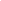 - учащиеся 5-11 классов – завтрак – 59,67 руб., обед – 71,74 руб. - учащиеся с ограниченными возможностями здоровья – 82 руб. в день.Бесплатное горячее питание в 2022-2023 учебном году получают следующие категории обучающихся:- одноразовым бесплатным горячим питанием учащиеся 1 – 4 классов;- двухразовым бесплатным горячим питанием учащиеся с ограниченными возможностями здоровья (на основании заключения психолого-медико-педагогической комиссии);